DECLARAÇÃO DE TRANSFERÊNCIA DE DIREITOS AUTORAISOs autores abaixo assinados do manuscrito intitulado “ASSIDUIDADE A PROGRAMAS DE ATIVIDADE FÍSICA OFERECIDAS POR UNIDADES BÁSICAS DE SAÚDE: O DISCURSO DE PARTICIPANTES MUITO E POUCO ASSÍDUOS.” transferem os direitos autorais do presente artigo à Revista Brasileira de Atividade Física e Saúde.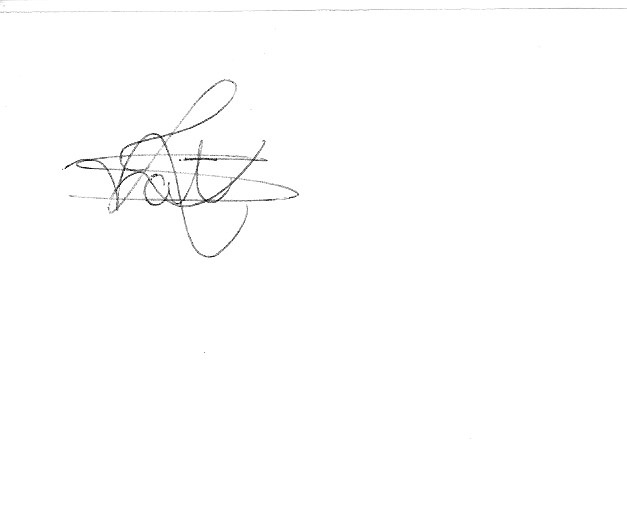 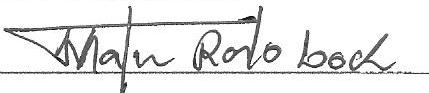 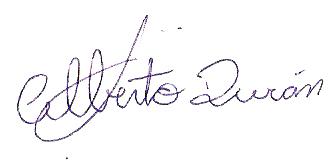 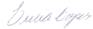 Londrina, PR, 02 de março de 2015